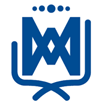 INSTITUTO COMPAÑÍA DE MARÍA2º GRADO A – AÑO 2023                                             MATERIALES: 1 cuaderno ABC rayado forrado de cualquier color para clases.1 Cuaderno ABC rayado grande para tareas color rojo.1 cuaderno Nº3 de 50 hojas rayadas tapa dura color celeste para biblioteca.2 Blocks rayados tipo Congreso (tamaño cuaderno). 1 cartuchera con los siguientes  útiles:Lapicera con cartuchos de repuesto FRIXION BALL.2 Lápices negros.Sacapuntas.Lápices de colores.Goma de borrar lápiz y tinta.Regla de 20 cm.Tijera (si es zurdo pedir la que corresponda).2 Voligomas SIN nombre (quedan en el aula) y 1 CON nombre en la cartuchera.Todos los cuadernos, elementos de la cartuchera y  de todas las materias deben tener nombre para reconocerlos cuando se extravían. Revisar y ordenar cada semana la cartuchera para que siempre contenga estos elementos para trabajar sin dificultades en el aula.3 rollos de cocina de papel absorbente.1 paquete de toallitas húmedas.1 caja de pañuelos de papel. Cuaderno de Comunicados Institucional (se entregará en la escuela y el costo del mismo se incluirá en la cuota).TODO EN UNA BOLSA CON NOMBRE que diga para CLASES, para distintos usos durante el año (quedan en el aula):1 block de hojas color, tipo “El nene”.1 libro de cuentos.LIBROS:  El libro de texto se confirmará a principo de año.Lectura de verano:                       CADA MATERIA ESPECIAL EN UNA BOLSA CON NOMBRE LOS MATERIALES DE ÁREAS ESPECIALES ENVIARLOS EL DÍA QUE LO SOLICITE CADA DOCENTE(TODOS CON NOMBRE)PARA PLÁSTICACarpeta 3 solapas Nº 5 (con elásticos)  y etiqueta con nombre, grado y año.2 repuestos de Hojas blancas Nº 5 (dentro de la carpeta).1 repuesto Hojas negras Nº 5 (dentro de la carpeta).1 repuesto Hojas de color Nº 5 (dentro de la carpeta).1 sobre de papel glasé común y un sobre metalizado.1 Tijera punta redonda.1 Plasticola y 1 voligoma.1 caja de crayones.1 Repuesto blanco y uno de colores tipo  “El nene”.PARA TECNOLOGÍACuaderno tipo ABC rayado de 48 hojas tapa dura (sin espiral) con etiqueta con                  nombre , grado y  nombre de la asignatura.  Forrado de color naranja.1 repuesto de hojas de color N°5.1 sobre de papel glacé pegado en el interior de la tapa del cuaderno.1 voligoma.1 tijera. Pueden ser las mismas q usan en clase).PARA MÚSICACuaderno rayado, forrado de cualquier color con etiqueta y nombre.PARA CATEQUESISSe usará el del año anterior, quedó en la escuela.PARA INGLÉSCuaderno Nº 3, rayado, 50 hojas, tapa dura.